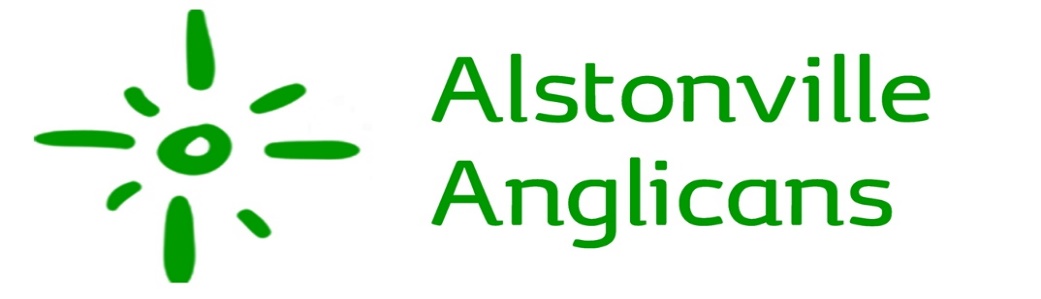 29th January 2023Welcome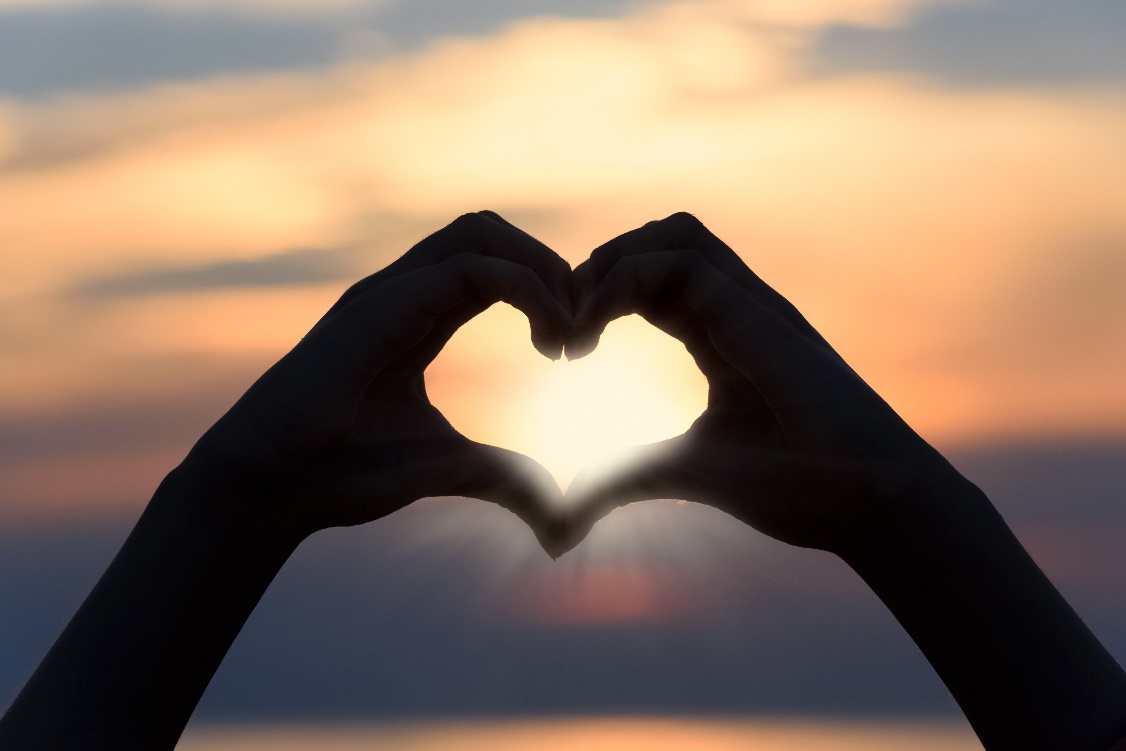 Dates 29th January to 5th FebruaryDates 29th January to 5th FebruaryDates 29th January to 5th FebruaryDates 29th January to 5th February29th 29th Jan9am2-4pmSunday Holy CommunionWater Slide Afternoon30th 30th Jan9am-12pm9am–3pmMondayParish Office OpenOp Shop 31st 31st Jan4pmTuesday Parish Office Closed (No office access)Singalong group (in recess)1st 1st Feb9am-12pm9am9am–3pm11am4pmWednesdayParish Office OpenAnam Cara Op ShopPastoral Care MeetingMessy Church Meeting2nd 2nd Feb9am-12pm9am-3pm6pmThursdayParish Office OpenOp Shop Anam Cara3rd 5th 3rd 5th Feb
9am–12pm10amFeb9amFridayParish Office OpenHoly CommunionSundayHoly CommunionThis bulletin contains current announcements and the week’s calendar and the sermon notes from the previous Sunday. Use our welcome booklet for info and contact details for regular activities. Keep it as a reference tool. We welcome any feedback on the booklet.../../../welcomeBooklet_v3.pdfThis bulletin contains current announcements and the week’s calendar and the sermon notes from the previous Sunday. Use our welcome booklet for info and contact details for regular activities. Keep it as a reference tool. We welcome any feedback on the booklet.../../../welcomeBooklet_v3.pdfThis bulletin contains current announcements and the week’s calendar and the sermon notes from the previous Sunday. Use our welcome booklet for info and contact details for regular activities. Keep it as a reference tool. We welcome any feedback on the booklet.../../../welcomeBooklet_v3.pdfThis bulletin contains current announcements and the week’s calendar and the sermon notes from the previous Sunday. Use our welcome booklet for info and contact details for regular activities. Keep it as a reference tool. We welcome any feedback on the booklet.../../../welcomeBooklet_v3.pdfAnam Cara9am Wednesday: Meditation which will include listening for our future hopes.6pm ThursdayPastoral Care MeetingWednesday 1st February 11amMessy Church MeetingWednesday 1st February 4pmFlower Group MeetingMonday 6th February 4pmSpirit Ability MeetingMonday 6th February 6-8pmLLM MeetingWednesday 8th February 4pmSing-a-long GroupThe Sing-a-long group is looking for a pianist. If you are able to help please contact Susan Fitzpatrick.To make you smile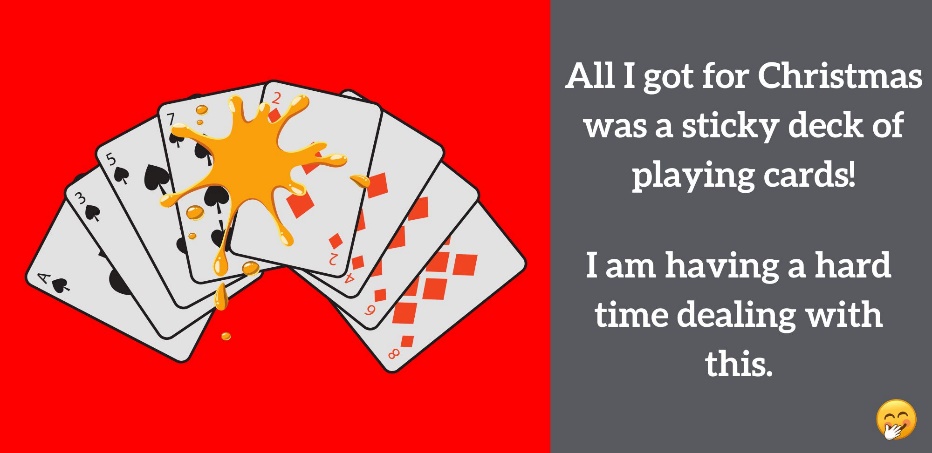 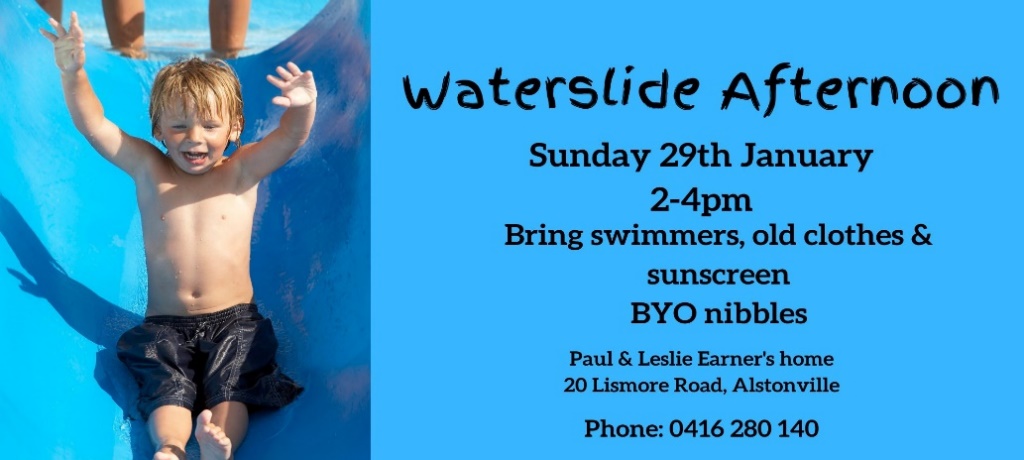 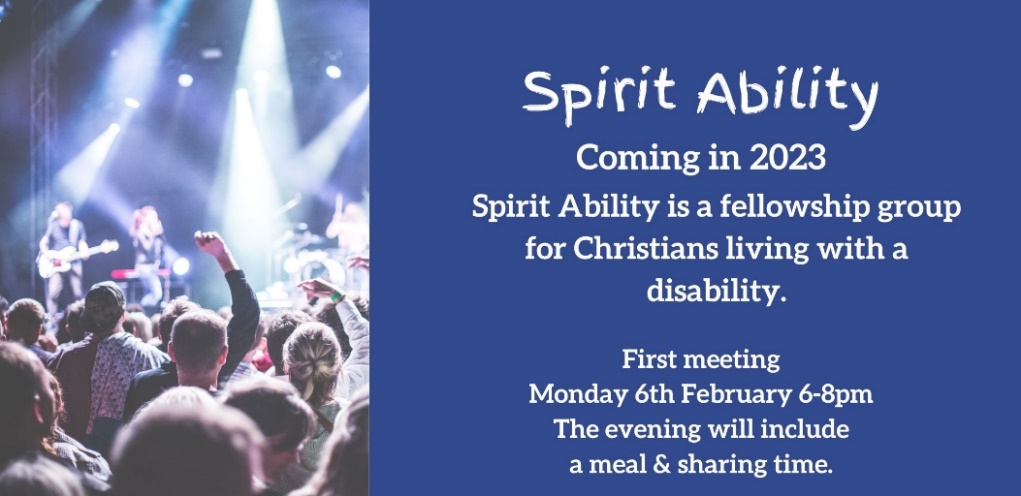 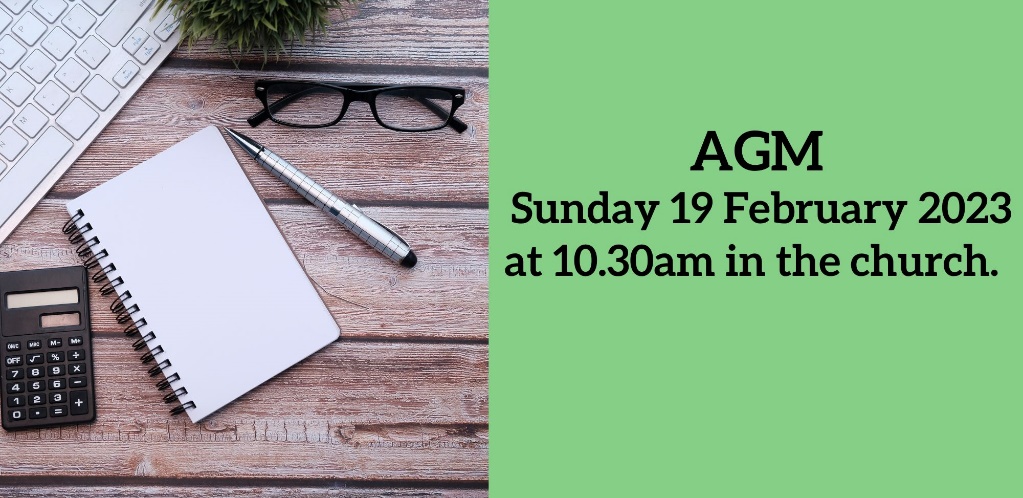 